13, rue du Puits d’Amour – 62200 Boulogne-sur-Mer /www.opalivres.fr / opalivres@orange.fr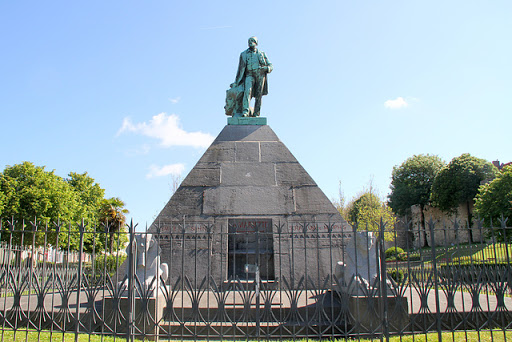 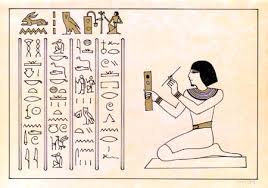 Tous en Égypte !
(Opalivres célèbre le Bicentenaire de la naissance à Boulogne-sur-Mer
 d’Auguste Mariette dit Mariette Pacha )
Pyramides, pharaons, sphynx, papyrus, momies…
Secrets, intrigues, fantastique, magie…
Tous est permis !Ce concours s’adresse aux enfants de 6 à 15 ans par l’intermédiaire de la Bibliothèque Municipale, des Médiathèques Sandettie et Damrémont, des Centres de Loisirs des Jeunes, du Château-Musée et des Libraires de Boulogne. Les textes pourront être courts et, en aucun cas, ne dépasseront :         2 pages (21/29,7) pour les enfants jusque 12 ans, 3 pages (21/29,7) pour les plus grands. Le titre du récit devra figurer en tête de la composition.Chaque texte portera au dos, le nom, le prénom et la date de naissance de l’auteur ainsi que son adresse.Les productions qui resteront la propriété d’Opalivres seront déposées ou envoyées à l’adresse suivante :       OPALIVRES  13 rue du Puits d’Amour 62200 BOULOGNE-SUR-MER      Vous voudrez bien préciser sur l’enveloppe : « CONCOURS OPALIVRES »La date de clôture du concours est fixée au Vendredi 26 mars 2021. Un jury composé de bibliothécaires, libraires, enseignants, documentalistes, poètes sélectionnera les œuvres. La remise des prix aura lieu dans le salon d’honneur de l’hôtel de ville de Boulogne-sur-Mer.
La date sera fixée ultérieurement.